Представитель: Представитель: ID 102337486Цена указана за двоих и за срок размещения от 10 дней! 
Сдам просторную,современную квартиру от 2-3 дней заселения.Закрытая территория, все удобства,бытовая техника,мебель,интернет для 2-4 гостей.Документы оформляю, плату принимаю от физ и юр лиц.
  Рядом парк Галицкого, Северные мосты, ТРЦ Галактика,Меридиан,СБС,АШАН,Восточный рынок,Вишняки,клиника МАММЭ,кафе,клубы и прочее и прочее....Телефоны: +7 960 471-77-63, +7 960 472-01-60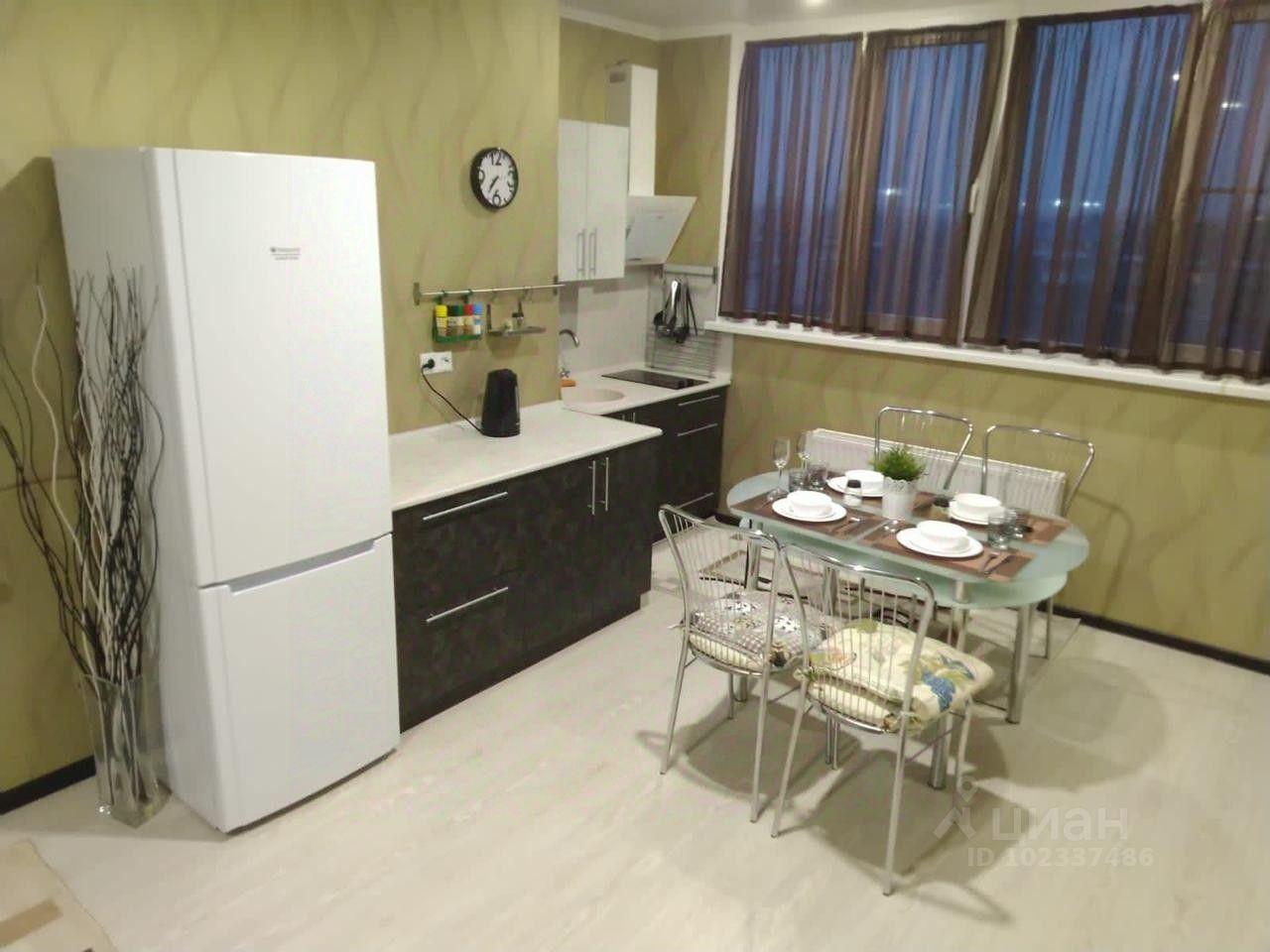 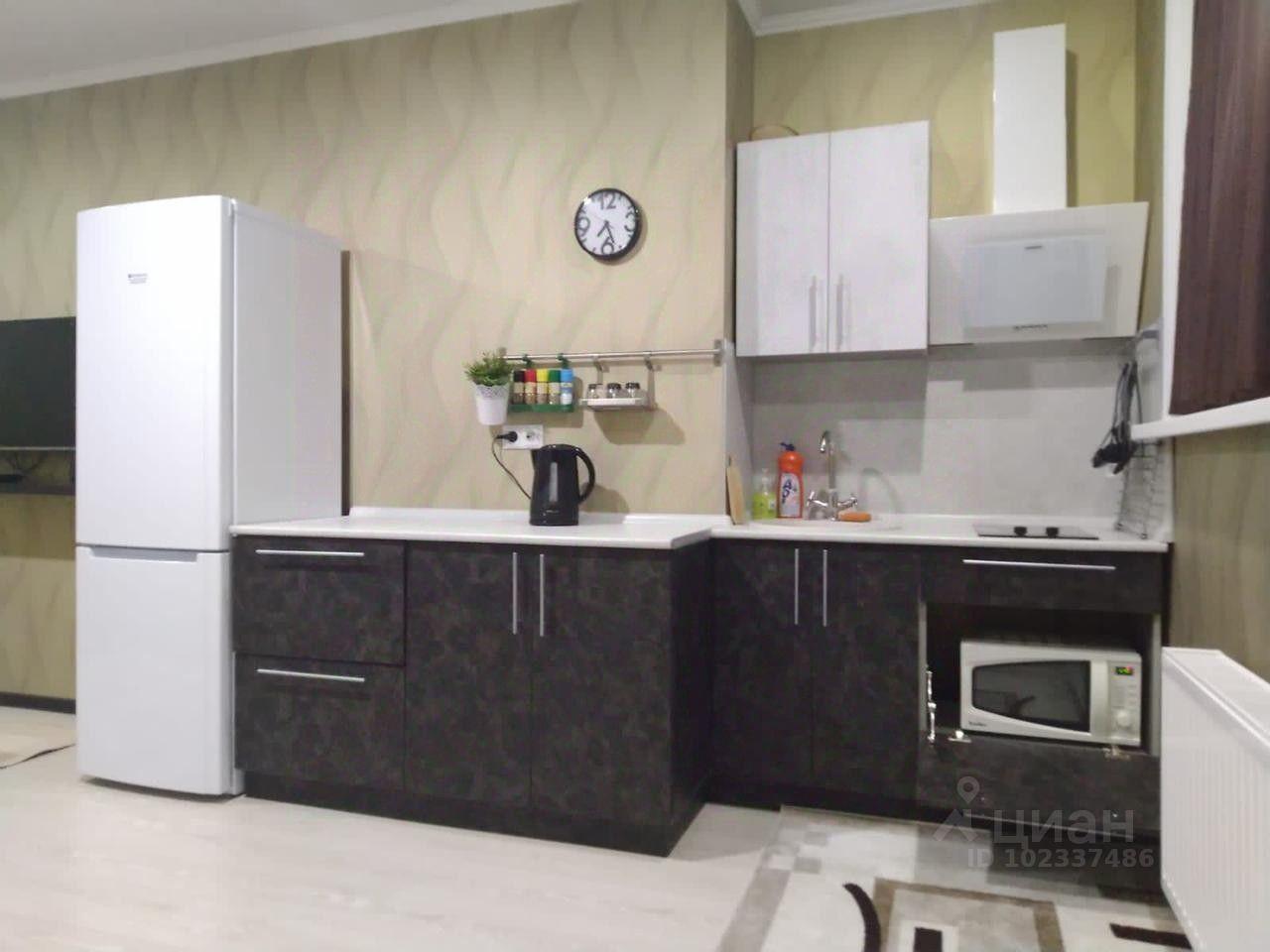 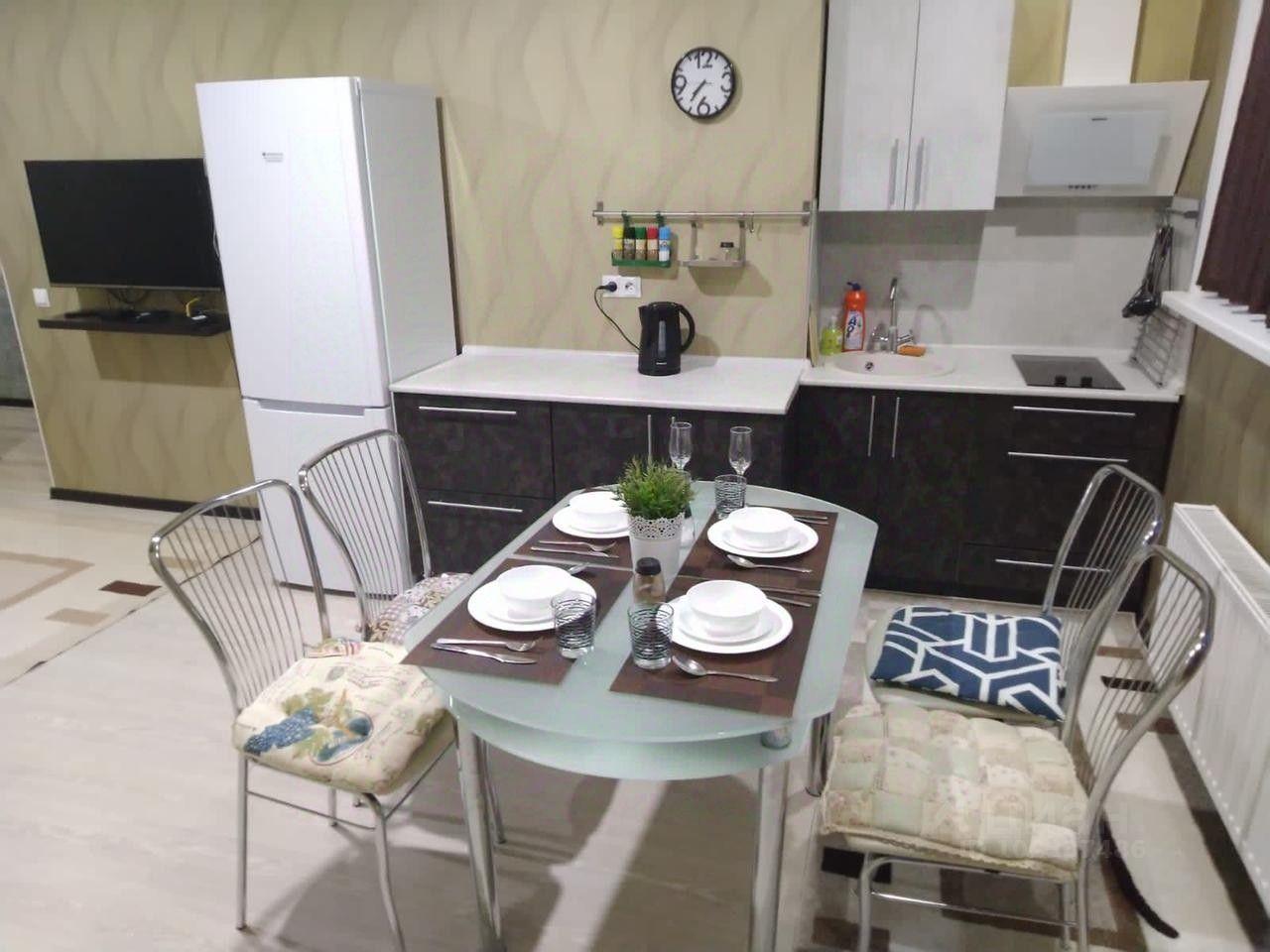 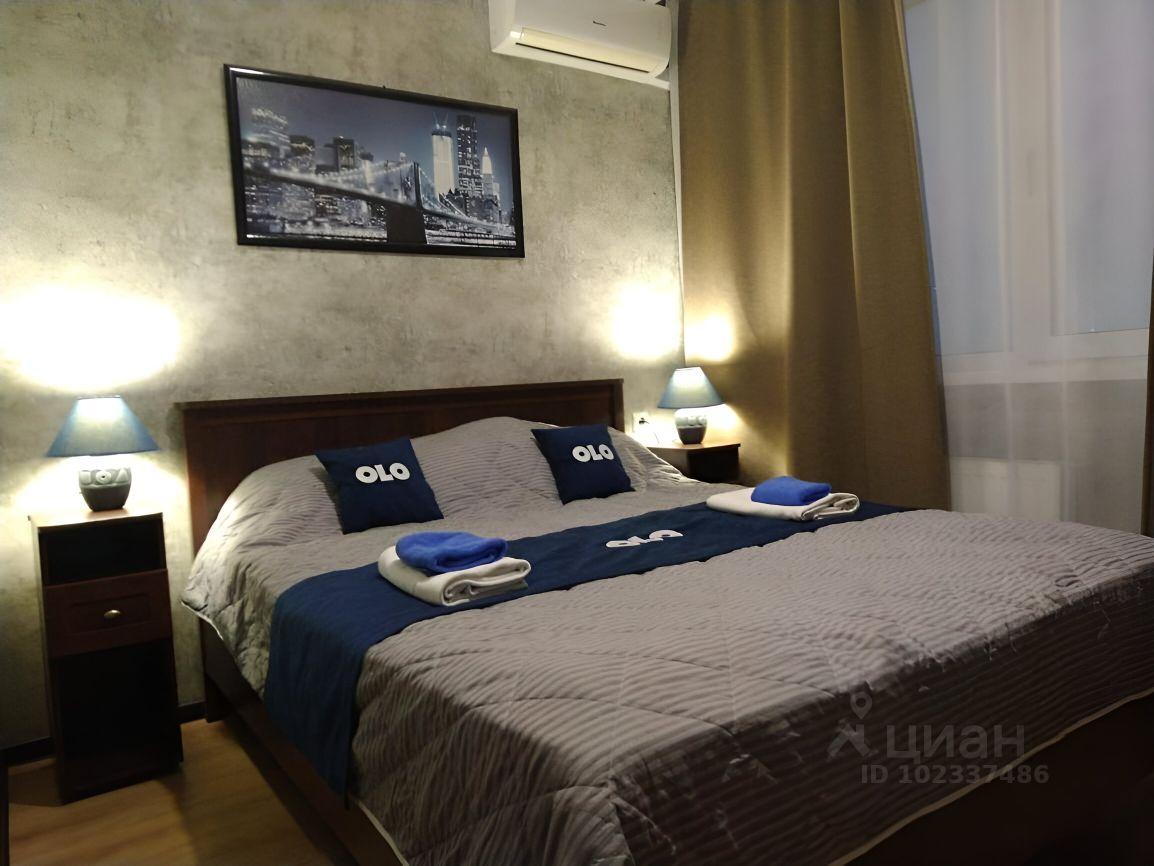 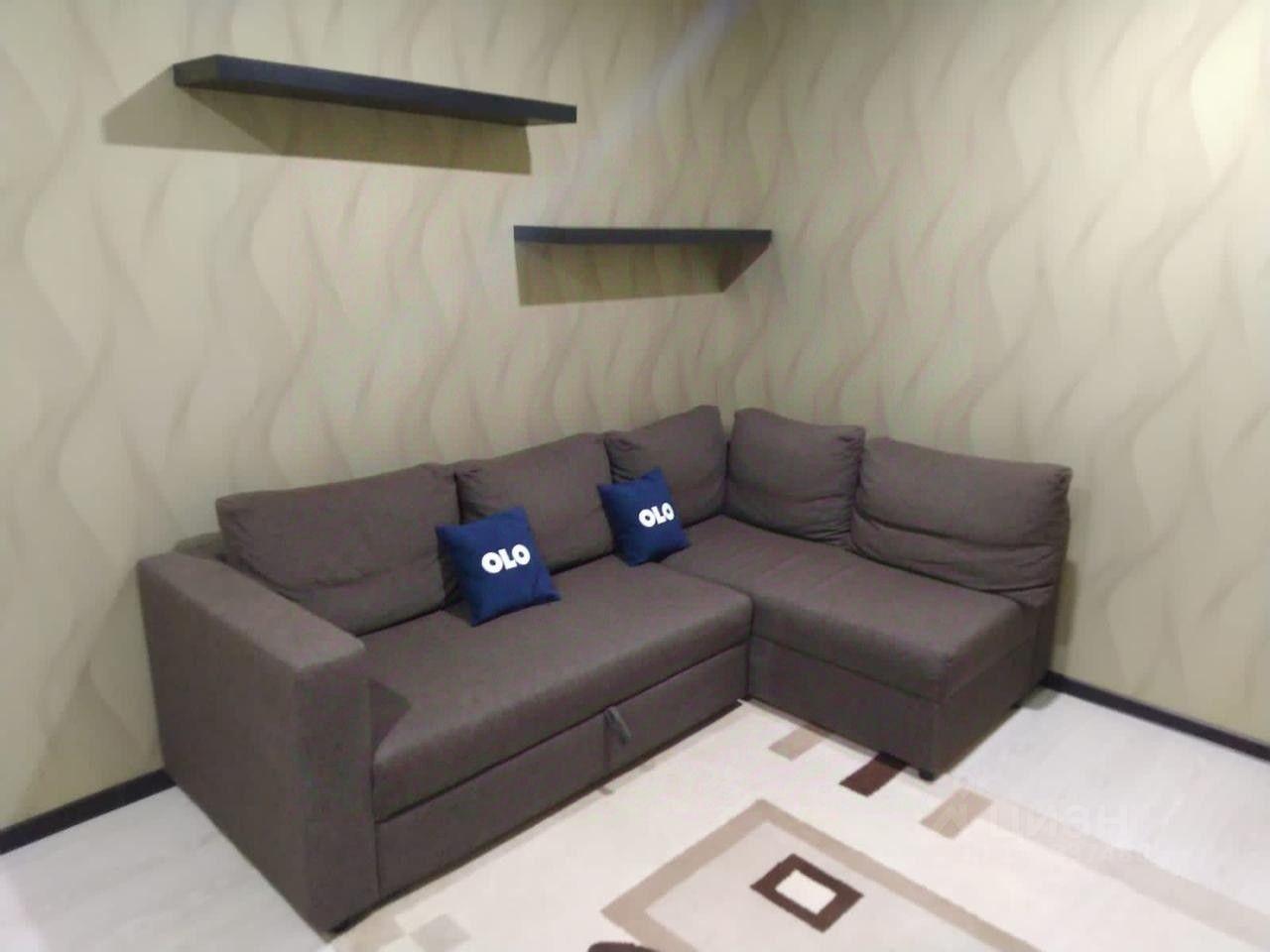 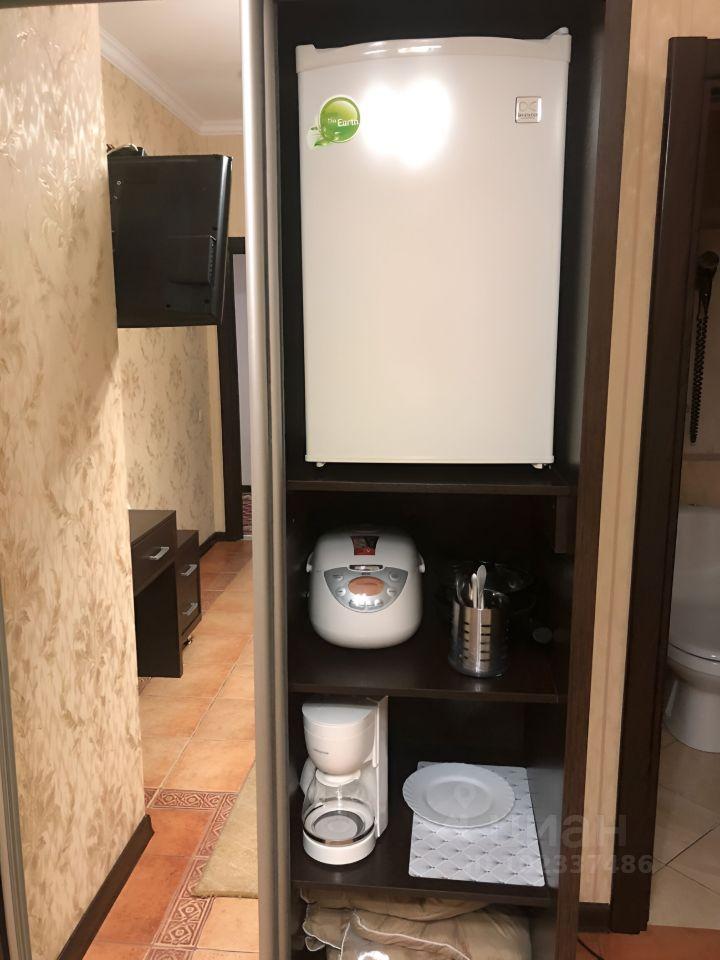 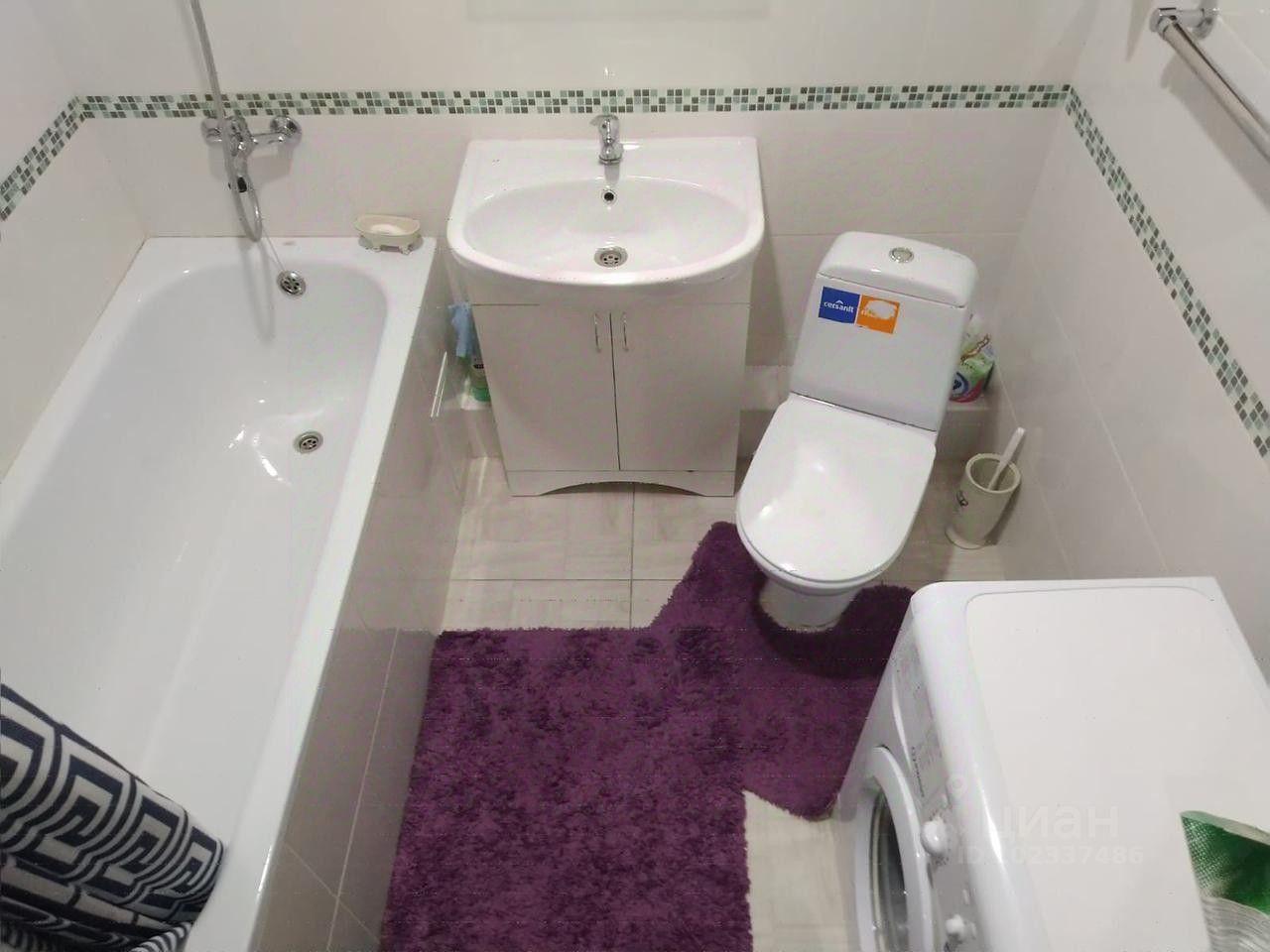 